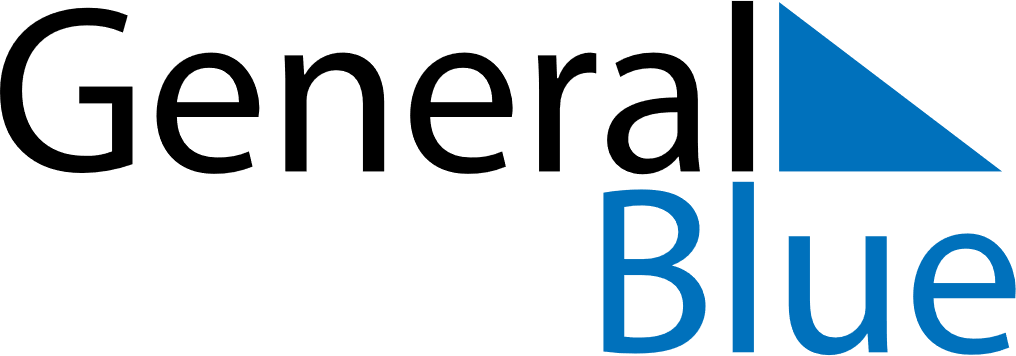 October 2023October 2023October 2023October 2023HungaryHungaryHungarySundayMondayTuesdayWednesdayThursdayFridayFridaySaturday12345667Memorial Day for the Martyrs of AradMemorial Day for the Martyrs of Arad8910111213131415161718192020212223242526272728National Day293031